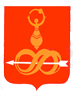 АДМИНИСТРАЦИЯ МУНИЦИПАЛЬНОГО ОБРАЗОВАНИЯ«МУНИЦИПАЛЬНЫЙ ОКРУГ ДЕБЁССКИЙ РАЙОН УДМУРТСКОЙ РЕСПУБЛИКИ»«УДМУРТ ЭЛЬКУНЫСЬ ДЭБЕС ЁРОС МУНИЦИПАЛ ОКРУГ»МУНИЦИПАЛ КЫЛДЫТЭТЛЭН АДМИНИСТРАЦИЕЗПОСТАНОВЛЕНИЕот         декабря  2023 года						                        №  с. ДебёсыО внесении изменений в постановление Администрации муниципального образования «Дебесский район» от 13 сентября 2019 года № 261 «Об утверждении муниципальной программы муниципального образования «Муниципальный округ Дебёсский район Удмуртской Республики» «Военно-патриотическое воспитание молодёжи на 2019-2025 годы»В соответствии с Бюджетным кодексом Российской Федерации, Федеральным законом от 28 июня 2014 года № 172-ФЗ «О стратегическом планировании в Российской Федерации», постановлением Администрации муниципального образования «Муниципальный округ Дебёсский район Удмуртской Республики» от 26 декабря 2021 года № 36 «Об утверждении Порядка разработки, реализации и оценки эффективности муниципальных программ муниципального образования «Муниципальный округ Дебёсский район Удмуртской Республики», постановлением Администрации муниципального образования «Муниципальный округ Дебёсский район Удмуртской Республики» от 06 июля 2023 года № 150 «О внесении изменений в постановление Администрации муниципального образования «Муниципальный округ Дебёсский район Удмуртской Республики» от 25 марта 2022 года № 112 «Об утверждении перечня муниципальных программ на среднесрочный период 2015-2025 годов в муниципальном образовании «Муниципальный округ Дебёсский район Удмуртской Республики», руководствуясь Уставом муниципального образования «Муниципальный округ Дебёсский район Удмуртской Республики», Администрация ПОСТАНОВЛЯЕТ:1. В муниципальную программу муниципального образования «Муниципальный округ Дебёсский район Удмуртской Республики» «Военно-патриотическое воспитание молодёжи в муниципальном образовании «Муниципальный округ Дебёсский район Удмуртской Республики» на 2019-2024 годы», утверждённую постановлением Администрации муниципального образования «Дебесский район» от 13 сентября 2019 года № 261 (в редакции постановлений от 30 декабря 2021 года № 311, от 15 марта 2022 года №  85, от 20 марта 2023 года № 84), внести следующие изменения:1.1. в наименовании постановления цифры «2025» заменить цифрами «2026»; 1.2. в наименовании муниципальной программы цифры «2025» заменить цифрами «2026»; 	1.3.в паспорте муниципальной программы:	а) в строке «Наименование муниципальной программы» цифры «2025» заменить цифрами «2026»;	б) в строке 	«Срок реализации муниципальной программы» цифры «2025» заменить цифрами «2026»;	в) строку «Ресурсное обеспечение муниципальной программы» изложить в следующей редакции: 	г) Приложения к муниципальной программе изложить в новой редакции в соответствии с приложениями 1 -5 к настоящему постановлению.Глава муниципального образования                                                 А.С. ИвановПодготовил:Разослать:  УФ,  УКМиССогласованно:Начальник УФПриложение № 1к Муниципальной программе муниципального образования  «Муниципальный округ Дебёсский район Удмуртской Республики» «Военно-патриотическое воспитание молодёжи» на 2019-2026 годы»«Ресурсное обеспечение муниципальной программы  Объём финансирования программы за счёт средств бюджета муниципального образования «Муниципальный округ Дебёсский район Удмуртской Республики» составит:         в 2019 году-     0 тыс. руб.        в 2020 году-     175,4 тыс. руб.        в 2021 году-     70 тыс. руб.        в 2022 году-     70 тыс. руб.        в 2023 году-     51,511 тыс. руб.        в 2024 году-     70 тыс. руб.        в 2025 году-     70 тыс. руб.        в 2026 году-     70 тыс. рубитого в 2019-2026 годах – 576,911 тыс. руб.Объёмы финансовых средств уточняются ежегодно при формировании бюджета муниципального образования «Муниципальный округ Дебёсский район Удмуртской Республики» на очередной финансовый год. При реализации программных мероприятий предполагается привлечение иных источников финансирования»;                   Начальник сектора молодёжи Е.Н. Серебренникова«_____»__________2023 годаНачальник УЭиСХЕ.М. Ложкина«_____»__________2023 годаНачальник СПиКРН.В. Воронцова«_____»__________2023 годаПредседатель КСОЛ.Р. Чиркова«_____»__________2023 годаНачальник УКМиСА.В. Корепанов«_____»__________2023 года  В.В. Поздеев  «_____»__________2023 годаСведения о составе и значениях целевых показателей (индикаторов) муниципальной программыСведения о составе и значениях целевых показателей (индикаторов) муниципальной программыСведения о составе и значениях целевых показателей (индикаторов) муниципальной программыСведения о составе и значениях целевых показателей (индикаторов) муниципальной программыСведения о составе и значениях целевых показателей (индикаторов) муниципальной программыСведения о составе и значениях целевых показателей (индикаторов) муниципальной программыСведения о составе и значениях целевых показателей (индикаторов) муниципальной программыСведения о составе и значениях целевых показателей (индикаторов) муниципальной программыСведения о составе и значениях целевых показателей (индикаторов) муниципальной программыСведения о составе и значениях целевых показателей (индикаторов) муниципальной программыСведения о составе и значениях целевых показателей (индикаторов) муниципальной программыКод аналитической программной классификацииКод аналитической программной классификацииКод аналитической программной классификации№ п/п№ п/пНаименование целевого показателя (индикатора)Наименование целевого показателя (индикатора)Единица измеренияГоды реализацииГоды реализацииГоды реализацииГоды реализацииГоды реализацииГоды реализацииГоды реализацииКод аналитической программной классификацииКод аналитической программной классификацииКод аналитической программной классификации№ п/п№ п/пНаименование целевого показателя (индикатора)Наименование целевого показателя (индикатора)Единица измерения20192020202120222023202420252026МПМППп№ п/п№ п/пНаименование целевого показателя (индикатора)Наименование целевого показателя (индикатора)Единица измеренияотчётотчётотчётотчётотчётпланпрогнозпрогноз13130Муниципальная программа муниципального образования «Муниципальный округ Дебёсский район Удмуртской Республики» «Военно-патриотическое воспитание молодёжи» на 2019-2025 годы Муниципальная программа муниципального образования «Муниципальный округ Дебёсский район Удмуртской Республики» «Военно-патриотическое воспитание молодёжи» на 2019-2025 годы Муниципальная программа муниципального образования «Муниципальный округ Дебёсский район Удмуртской Республики» «Военно-патриотическое воспитание молодёжи» на 2019-2025 годы Муниципальная программа муниципального образования «Муниципальный округ Дебёсский район Удмуртской Республики» «Военно-патриотическое воспитание молодёжи» на 2019-2025 годы Муниципальная программа муниципального образования «Муниципальный округ Дебёсский район Удмуртской Республики» «Военно-патриотическое воспитание молодёжи» на 2019-2025 годы Муниципальная программа муниципального образования «Муниципальный округ Дебёсский район Удмуртской Республики» «Военно-патриотическое воспитание молодёжи» на 2019-2025 годы Муниципальная программа муниципального образования «Муниципальный округ Дебёсский район Удмуртской Республики» «Военно-патриотическое воспитание молодёжи» на 2019-2025 годы Муниципальная программа муниципального образования «Муниципальный округ Дебёсский район Удмуртской Республики» «Военно-патриотическое воспитание молодёжи» на 2019-2025 годы Муниципальная программа муниципального образования «Муниципальный округ Дебёсский район Удмуртской Республики» «Военно-патриотическое воспитание молодёжи» на 2019-2025 годы Муниципальная программа муниципального образования «Муниципальный округ Дебёсский район Удмуртской Республики» «Военно-патриотическое воспитание молодёжи» на 2019-2025 годы Муниципальная программа муниципального образования «Муниципальный округ Дебёсский район Удмуртской Республики» «Военно-патриотическое воспитание молодёжи» на 2019-2025 годы 1313011Количество молодёжных и детских объединений военно-патриотического направления, кадетских классов (клубов), отрядов Юнармии, военно-патриотических клубовКоличество молодёжных и детских объединений военно-патриотического направления, кадетских классов (клубов), отрядов Юнармии, военно-патриотических клубовЕд.233445551313022Количество членов детских, подростковых и молодёжных объединений военно-патриотической направленности от общего числа молодёжи в возрасте от 16 до 35 лет Количество членов детских, подростковых и молодёжных объединений военно-патриотической направленности от общего числа молодёжи в возрасте от 16 до 35 лет процентов25710152020201313033Количество граждан участвующих в мероприятиях военно-патриотической направленности и гражданско-патриотической направленности; от общего числа населения районаКоличество граждан участвующих в мероприятиях военно-патриотической направленности и гражданско-патриотической направленности; от общего числа населения районапроцентов15202530354040401313044Количество публичных мероприятий  военно-патриотической направленности и гражданско-патриотической направленностиКоличество публичных мероприятий  военно-патриотической направленности и гражданско-патриотической направленностиЕд.10303335374040411313055Количество публикаций военно-патриотической и гражданско-патриотической тематики.Количество публикаций военно-патриотической и гражданско-патриотической тематики.Ед.1015161718192021                                                              Приложение № 3к Муниципальной программе муниципального образования  «Муниципальный округ Дебёсский район Удмуртской  Республики» «Военно-патриотическое воспитание молодёжи»на 2019-2026 годы»                                                               Приложение № 3к Муниципальной программе муниципального образования  «Муниципальный округ Дебёсский район Удмуртской  Республики» «Военно-патриотическое воспитание молодёжи»на 2019-2026 годы»                                                               Приложение № 3к Муниципальной программе муниципального образования  «Муниципальный округ Дебёсский район Удмуртской  Республики» «Военно-патриотическое воспитание молодёжи»на 2019-2026 годы»                                                               Приложение № 3к Муниципальной программе муниципального образования  «Муниципальный округ Дебёсский район Удмуртской  Республики» «Военно-патриотическое воспитание молодёжи»на 2019-2026 годы»                                                               Приложение № 3к Муниципальной программе муниципального образования  «Муниципальный округ Дебёсский район Удмуртской  Республики» «Военно-патриотическое воспитание молодёжи»на 2019-2026 годы»                                                               Приложение № 3к Муниципальной программе муниципального образования  «Муниципальный округ Дебёсский район Удмуртской  Республики» «Военно-патриотическое воспитание молодёжи»на 2019-2026 годы»                                                               Приложение № 3к Муниципальной программе муниципального образования  «Муниципальный округ Дебёсский район Удмуртской  Республики» «Военно-патриотическое воспитание молодёжи»на 2019-2026 годы»                                                               Приложение № 3к Муниципальной программе муниципального образования  «Муниципальный округ Дебёсский район Удмуртской  Республики» «Военно-патриотическое воспитание молодёжи»на 2019-2026 годы»                                                               Приложение № 3к Муниципальной программе муниципального образования  «Муниципальный округ Дебёсский район Удмуртской  Республики» «Военно-патриотическое воспитание молодёжи»на 2019-2026 годы»                                                               Приложение № 3к Муниципальной программе муниципального образования  «Муниципальный округ Дебёсский район Удмуртской  Республики» «Военно-патриотическое воспитание молодёжи»на 2019-2026 годы»                                                               Приложение № 3к Муниципальной программе муниципального образования  «Муниципальный округ Дебёсский район Удмуртской  Республики» «Военно-патриотическое воспитание молодёжи»на 2019-2026 годы»                                                               Приложение № 3к Муниципальной программе муниципального образования  «Муниципальный округ Дебёсский район Удмуртской  Республики» «Военно-патриотическое воспитание молодёжи»на 2019-2026 годы»                                                               Приложение № 3к Муниципальной программе муниципального образования  «Муниципальный округ Дебёсский район Удмуртской  Республики» «Военно-патриотическое воспитание молодёжи»на 2019-2026 годы»                                                               Приложение № 3к Муниципальной программе муниципального образования  «Муниципальный округ Дебёсский район Удмуртской  Республики» «Военно-патриотическое воспитание молодёжи»на 2019-2026 годы»                                                               Приложение № 3к Муниципальной программе муниципального образования  «Муниципальный округ Дебёсский район Удмуртской  Республики» «Военно-патриотическое воспитание молодёжи»на 2019-2026 годы»                                                               Приложение № 3к Муниципальной программе муниципального образования  «Муниципальный округ Дебёсский район Удмуртской  Республики» «Военно-патриотическое воспитание молодёжи»на 2019-2026 годы» Финансовая оценка применения мер муниципального регулированияФинансовая оценка применения мер муниципального регулированияФинансовая оценка применения мер муниципального регулированияФинансовая оценка применения мер муниципального регулированияФинансовая оценка применения мер муниципального регулированияФинансовая оценка применения мер муниципального регулированияФинансовая оценка применения мер муниципального регулированияФинансовая оценка применения мер муниципального регулированияФинансовая оценка применения мер муниципального регулированияФинансовая оценка применения мер муниципального регулированияФинансовая оценка применения мер муниципального регулированияФинансовая оценка применения мер муниципального регулированияФинансовая оценка применения мер муниципального регулированияФинансовая оценка применения мер муниципального регулированияФинансовая оценка применения мер муниципального регулированияФинансовая оценка применения мер муниципального регулированияФинансовая оценка применения мер муниципального регулированияФинансовая оценка применения мер муниципального регулированияФинансовая оценка применения мер муниципального регулированияФинансовая оценка применения мер муниципального регулированияФинансовая оценка применения мер муниципального регулированияФинансовая оценка применения мер муниципального регулированияФинансовая оценка применения мер муниципального регулированияФинансовая оценка применения мер муниципального регулированияФинансовая оценка применения мер муниципального регулированияФинансовая оценка применения мер муниципального регулированияФинансовая оценка применения мер муниципального регулированияФинансовая оценка применения мер муниципального регулированияФинансовая оценка применения мер муниципального регулированияФинансовая оценка применения мер муниципального регулированияФинансовая оценка применения мер муниципального регулированияКод аналитической программной классификацииКод аналитической программной классификацииКод аналитической программной классификацииКод аналитической программной классификацииНаименование меры                                        муниципального регулированияНаименование меры                                        муниципального регулированияНаименование меры                                        муниципального регулированияНаименование меры                                        муниципального регулированияНаименование меры                                        муниципального регулированияНаименование меры                                        муниципального регулированияНаименование меры                                        муниципального регулированияНаименование меры                                        муниципального регулированияПоказатель применения мерыПоказатель применения мерыПоказатель применения мерыПоказатель применения мерыПоказатель применения мерыПоказатель применения мерыКраткое обоснование необходимости применения меры Краткое обоснование необходимости применения меры Краткое обоснование необходимости применения меры Краткое обоснование необходимости применения меры Код аналитической программной классификацииКод аналитической программной классификацииКод аналитической программной классификацииКод аналитической программной классификацииНаименование меры                                        муниципального регулированияНаименование меры                                        муниципального регулированияНаименование меры                                        муниципального регулированияНаименование меры                                        муниципального регулированияНаименование меры                                        муниципального регулированияНаименование меры                                        муниципального регулированияНаименование меры                                        муниципального регулированияНаименование меры                                        муниципального регулированияПоказатель применения мерыПоказатель применения мерыПоказатель применения мерыПоказатель применения мерыПоказатель применения мерыПоказатель применения меры2019 год2019 год2020 год2020 год2021 год2021 год2021 год2022 год2023 год2023 год2023 год2024 год2024 год2024 год2026 годМПМППпПпНаименование меры                                        муниципального регулированияНаименование меры                                        муниципального регулированияНаименование меры                                        муниципального регулированияНаименование меры                                        муниципального регулированияНаименование меры                                        муниципального регулированияНаименование меры                                        муниципального регулированияНаименование меры                                        муниципального регулированияНаименование меры                                        муниципального регулированияПоказатель применения мерыПоказатель применения мерыПоказатель применения мерыПоказатель применения мерыПоказатель применения мерыПоказатель применения меры2019 год2019 год2020 год2020 год2021 год2021 год2021 год2022 год2023 год2023 год2023 год2024 год2024 год2024 год2025 год2025 год2026 год13130000Меры муниципального регулирования по предоставлению (выполнению) платных услуг  (работ) и предоставлению льгот в рамках  муниципальной программы «Гражданско-патриотическое воспитание молодёжи в муниципальном образовании «Муниципальный округ Дебёсский район Удмуртской Республики» на 2019-2026 годы» не предусмотреныМеры муниципального регулирования по предоставлению (выполнению) платных услуг  (работ) и предоставлению льгот в рамках  муниципальной программы «Гражданско-патриотическое воспитание молодёжи в муниципальном образовании «Муниципальный округ Дебёсский район Удмуртской Республики» на 2019-2026 годы» не предусмотреныМеры муниципального регулирования по предоставлению (выполнению) платных услуг  (работ) и предоставлению льгот в рамках  муниципальной программы «Гражданско-патриотическое воспитание молодёжи в муниципальном образовании «Муниципальный округ Дебёсский район Удмуртской Республики» на 2019-2026 годы» не предусмотреныМеры муниципального регулирования по предоставлению (выполнению) платных услуг  (работ) и предоставлению льгот в рамках  муниципальной программы «Гражданско-патриотическое воспитание молодёжи в муниципальном образовании «Муниципальный округ Дебёсский район Удмуртской Республики» на 2019-2026 годы» не предусмотреныМеры муниципального регулирования по предоставлению (выполнению) платных услуг  (работ) и предоставлению льгот в рамках  муниципальной программы «Гражданско-патриотическое воспитание молодёжи в муниципальном образовании «Муниципальный округ Дебёсский район Удмуртской Республики» на 2019-2026 годы» не предусмотреныМеры муниципального регулирования по предоставлению (выполнению) платных услуг  (работ) и предоставлению льгот в рамках  муниципальной программы «Гражданско-патриотическое воспитание молодёжи в муниципальном образовании «Муниципальный округ Дебёсский район Удмуртской Республики» на 2019-2026 годы» не предусмотреныМеры муниципального регулирования по предоставлению (выполнению) платных услуг  (работ) и предоставлению льгот в рамках  муниципальной программы «Гражданско-патриотическое воспитание молодёжи в муниципальном образовании «Муниципальный округ Дебёсский район Удмуртской Республики» на 2019-2026 годы» не предусмотреныМеры муниципального регулирования по предоставлению (выполнению) платных услуг  (работ) и предоставлению льгот в рамках  муниципальной программы «Гражданско-патриотическое воспитание молодёжи в муниципальном образовании «Муниципальный округ Дебёсский район Удмуртской Республики» на 2019-2026 годы» не предусмотреныМеры муниципального регулирования по предоставлению (выполнению) платных услуг  (работ) и предоставлению льгот в рамках  муниципальной программы «Гражданско-патриотическое воспитание молодёжи в муниципальном образовании «Муниципальный округ Дебёсский район Удмуртской Республики» на 2019-2026 годы» не предусмотреныМеры муниципального регулирования по предоставлению (выполнению) платных услуг  (работ) и предоставлению льгот в рамках  муниципальной программы «Гражданско-патриотическое воспитание молодёжи в муниципальном образовании «Муниципальный округ Дебёсский район Удмуртской Республики» на 2019-2026 годы» не предусмотреныМеры муниципального регулирования по предоставлению (выполнению) платных услуг  (работ) и предоставлению льгот в рамках  муниципальной программы «Гражданско-патриотическое воспитание молодёжи в муниципальном образовании «Муниципальный округ Дебёсский район Удмуртской Республики» на 2019-2026 годы» не предусмотреныМеры муниципального регулирования по предоставлению (выполнению) платных услуг  (работ) и предоставлению льгот в рамках  муниципальной программы «Гражданско-патриотическое воспитание молодёжи в муниципальном образовании «Муниципальный округ Дебёсский район Удмуртской Республики» на 2019-2026 годы» не предусмотреныМеры муниципального регулирования по предоставлению (выполнению) платных услуг  (работ) и предоставлению льгот в рамках  муниципальной программы «Гражданско-патриотическое воспитание молодёжи в муниципальном образовании «Муниципальный округ Дебёсский район Удмуртской Республики» на 2019-2026 годы» не предусмотреныМеры муниципального регулирования по предоставлению (выполнению) платных услуг  (работ) и предоставлению льгот в рамках  муниципальной программы «Гражданско-патриотическое воспитание молодёжи в муниципальном образовании «Муниципальный округ Дебёсский район Удмуртской Республики» на 2019-2026 годы» не предусмотреныМеры муниципального регулирования по предоставлению (выполнению) платных услуг  (работ) и предоставлению льгот в рамках  муниципальной программы «Гражданско-патриотическое воспитание молодёжи в муниципальном образовании «Муниципальный округ Дебёсский район Удмуртской Республики» на 2019-2026 годы» не предусмотреныМеры муниципального регулирования по предоставлению (выполнению) платных услуг  (работ) и предоставлению льгот в рамках  муниципальной программы «Гражданско-патриотическое воспитание молодёжи в муниципальном образовании «Муниципальный округ Дебёсский район Удмуртской Республики» на 2019-2026 годы» не предусмотреныМеры муниципального регулирования по предоставлению (выполнению) платных услуг  (работ) и предоставлению льгот в рамках  муниципальной программы «Гражданско-патриотическое воспитание молодёжи в муниципальном образовании «Муниципальный округ Дебёсский район Удмуртской Республики» на 2019-2026 годы» не предусмотреныМеры муниципального регулирования по предоставлению (выполнению) платных услуг  (работ) и предоставлению льгот в рамках  муниципальной программы «Гражданско-патриотическое воспитание молодёжи в муниципальном образовании «Муниципальный округ Дебёсский район Удмуртской Республики» на 2019-2026 годы» не предусмотреныМеры муниципального регулирования по предоставлению (выполнению) платных услуг  (работ) и предоставлению льгот в рамках  муниципальной программы «Гражданско-патриотическое воспитание молодёжи в муниципальном образовании «Муниципальный округ Дебёсский район Удмуртской Республики» на 2019-2026 годы» не предусмотреныМеры муниципального регулирования по предоставлению (выполнению) платных услуг  (работ) и предоставлению льгот в рамках  муниципальной программы «Гражданско-патриотическое воспитание молодёжи в муниципальном образовании «Муниципальный округ Дебёсский район Удмуртской Республики» на 2019-2026 годы» не предусмотреныМеры муниципального регулирования по предоставлению (выполнению) платных услуг  (работ) и предоставлению льгот в рамках  муниципальной программы «Гражданско-патриотическое воспитание молодёжи в муниципальном образовании «Муниципальный округ Дебёсский район Удмуртской Республики» на 2019-2026 годы» не предусмотреныМеры муниципального регулирования по предоставлению (выполнению) платных услуг  (работ) и предоставлению льгот в рамках  муниципальной программы «Гражданско-патриотическое воспитание молодёжи в муниципальном образовании «Муниципальный округ Дебёсский район Удмуртской Республики» на 2019-2026 годы» не предусмотреныПриложение № 4к Муниципальной программе муниципального образования  «Муниципальный округ Дебёсский район Удмуртской Республики» «Военно-патриотическое воспитание молодёжи» на 2019-2026 годы»Прогноз сводных показателей муниципальных  заданий на оказание муниципальных услуг (выполнение работ).Приложение № 4к Муниципальной программе муниципального образования  «Муниципальный округ Дебёсский район Удмуртской Республики» «Военно-патриотическое воспитание молодёжи» на 2019-2026 годы»Прогноз сводных показателей муниципальных  заданий на оказание муниципальных услуг (выполнение работ).Приложение № 4к Муниципальной программе муниципального образования  «Муниципальный округ Дебёсский район Удмуртской Республики» «Военно-патриотическое воспитание молодёжи» на 2019-2026 годы»Прогноз сводных показателей муниципальных  заданий на оказание муниципальных услуг (выполнение работ).Приложение № 4к Муниципальной программе муниципального образования  «Муниципальный округ Дебёсский район Удмуртской Республики» «Военно-патриотическое воспитание молодёжи» на 2019-2026 годы»Прогноз сводных показателей муниципальных  заданий на оказание муниципальных услуг (выполнение работ).Приложение № 4к Муниципальной программе муниципального образования  «Муниципальный округ Дебёсский район Удмуртской Республики» «Военно-патриотическое воспитание молодёжи» на 2019-2026 годы»Прогноз сводных показателей муниципальных  заданий на оказание муниципальных услуг (выполнение работ).Приложение № 4к Муниципальной программе муниципального образования  «Муниципальный округ Дебёсский район Удмуртской Республики» «Военно-патриотическое воспитание молодёжи» на 2019-2026 годы»Прогноз сводных показателей муниципальных  заданий на оказание муниципальных услуг (выполнение работ).Приложение № 4к Муниципальной программе муниципального образования  «Муниципальный округ Дебёсский район Удмуртской Республики» «Военно-патриотическое воспитание молодёжи» на 2019-2026 годы»Прогноз сводных показателей муниципальных  заданий на оказание муниципальных услуг (выполнение работ).Приложение № 4к Муниципальной программе муниципального образования  «Муниципальный округ Дебёсский район Удмуртской Республики» «Военно-патриотическое воспитание молодёжи» на 2019-2026 годы»Прогноз сводных показателей муниципальных  заданий на оказание муниципальных услуг (выполнение работ).Приложение № 4к Муниципальной программе муниципального образования  «Муниципальный округ Дебёсский район Удмуртской Республики» «Военно-патриотическое воспитание молодёжи» на 2019-2026 годы»Прогноз сводных показателей муниципальных  заданий на оказание муниципальных услуг (выполнение работ).Приложение № 4к Муниципальной программе муниципального образования  «Муниципальный округ Дебёсский район Удмуртской Республики» «Военно-патриотическое воспитание молодёжи» на 2019-2026 годы»Прогноз сводных показателей муниципальных  заданий на оказание муниципальных услуг (выполнение работ).Приложение № 4к Муниципальной программе муниципального образования  «Муниципальный округ Дебёсский район Удмуртской Республики» «Военно-патриотическое воспитание молодёжи» на 2019-2026 годы»Прогноз сводных показателей муниципальных  заданий на оказание муниципальных услуг (выполнение работ).Приложение № 4к Муниципальной программе муниципального образования  «Муниципальный округ Дебёсский район Удмуртской Республики» «Военно-патриотическое воспитание молодёжи» на 2019-2026 годы»Прогноз сводных показателей муниципальных  заданий на оказание муниципальных услуг (выполнение работ).Приложение № 4к Муниципальной программе муниципального образования  «Муниципальный округ Дебёсский район Удмуртской Республики» «Военно-патриотическое воспитание молодёжи» на 2019-2026 годы»Прогноз сводных показателей муниципальных  заданий на оказание муниципальных услуг (выполнение работ).Приложение № 4к Муниципальной программе муниципального образования  «Муниципальный округ Дебёсский район Удмуртской Республики» «Военно-патриотическое воспитание молодёжи» на 2019-2026 годы»Прогноз сводных показателей муниципальных  заданий на оказание муниципальных услуг (выполнение работ).Приложение № 4к Муниципальной программе муниципального образования  «Муниципальный округ Дебёсский район Удмуртской Республики» «Военно-патриотическое воспитание молодёжи» на 2019-2026 годы»Прогноз сводных показателей муниципальных  заданий на оказание муниципальных услуг (выполнение работ).Приложение № 4к Муниципальной программе муниципального образования  «Муниципальный округ Дебёсский район Удмуртской Республики» «Военно-патриотическое воспитание молодёжи» на 2019-2026 годы»Прогноз сводных показателей муниципальных  заданий на оказание муниципальных услуг (выполнение работ).Приложение № 4к Муниципальной программе муниципального образования  «Муниципальный округ Дебёсский район Удмуртской Республики» «Военно-патриотическое воспитание молодёжи» на 2019-2026 годы»Прогноз сводных показателей муниципальных  заданий на оказание муниципальных услуг (выполнение работ).Приложение № 4к Муниципальной программе муниципального образования  «Муниципальный округ Дебёсский район Удмуртской Республики» «Военно-патриотическое воспитание молодёжи» на 2019-2026 годы»Прогноз сводных показателей муниципальных  заданий на оказание муниципальных услуг (выполнение работ).Приложение № 4к Муниципальной программе муниципального образования  «Муниципальный округ Дебёсский район Удмуртской Республики» «Военно-патриотическое воспитание молодёжи» на 2019-2026 годы»Прогноз сводных показателей муниципальных  заданий на оказание муниципальных услуг (выполнение работ).Приложение № 4к Муниципальной программе муниципального образования  «Муниципальный округ Дебёсский район Удмуртской Республики» «Военно-патриотическое воспитание молодёжи» на 2019-2026 годы»Прогноз сводных показателей муниципальных  заданий на оказание муниципальных услуг (выполнение работ).Приложение № 4к Муниципальной программе муниципального образования  «Муниципальный округ Дебёсский район Удмуртской Республики» «Военно-патриотическое воспитание молодёжи» на 2019-2026 годы»Прогноз сводных показателей муниципальных  заданий на оказание муниципальных услуг (выполнение работ).Приложение № 4к Муниципальной программе муниципального образования  «Муниципальный округ Дебёсский район Удмуртской Республики» «Военно-патриотическое воспитание молодёжи» на 2019-2026 годы»Прогноз сводных показателей муниципальных  заданий на оказание муниципальных услуг (выполнение работ).Приложение № 4к Муниципальной программе муниципального образования  «Муниципальный округ Дебёсский район Удмуртской Республики» «Военно-патриотическое воспитание молодёжи» на 2019-2026 годы»Прогноз сводных показателей муниципальных  заданий на оказание муниципальных услуг (выполнение работ).Приложение № 4к Муниципальной программе муниципального образования  «Муниципальный округ Дебёсский район Удмуртской Республики» «Военно-патриотическое воспитание молодёжи» на 2019-2026 годы»Прогноз сводных показателей муниципальных  заданий на оказание муниципальных услуг (выполнение работ).Приложение № 4к Муниципальной программе муниципального образования  «Муниципальный округ Дебёсский район Удмуртской Республики» «Военно-патриотическое воспитание молодёжи» на 2019-2026 годы»Прогноз сводных показателей муниципальных  заданий на оказание муниципальных услуг (выполнение работ).Приложение № 4к Муниципальной программе муниципального образования  «Муниципальный округ Дебёсский район Удмуртской Республики» «Военно-патриотическое воспитание молодёжи» на 2019-2026 годы»Прогноз сводных показателей муниципальных  заданий на оказание муниципальных услуг (выполнение работ).Приложение № 4к Муниципальной программе муниципального образования  «Муниципальный округ Дебёсский район Удмуртской Республики» «Военно-патриотическое воспитание молодёжи» на 2019-2026 годы»Прогноз сводных показателей муниципальных  заданий на оказание муниципальных услуг (выполнение работ).Приложение № 4к Муниципальной программе муниципального образования  «Муниципальный округ Дебёсский район Удмуртской Республики» «Военно-патриотическое воспитание молодёжи» на 2019-2026 годы»Прогноз сводных показателей муниципальных  заданий на оказание муниципальных услуг (выполнение работ).Приложение № 4к Муниципальной программе муниципального образования  «Муниципальный округ Дебёсский район Удмуртской Республики» «Военно-патриотическое воспитание молодёжи» на 2019-2026 годы»Прогноз сводных показателей муниципальных  заданий на оказание муниципальных услуг (выполнение работ).Приложение № 4к Муниципальной программе муниципального образования  «Муниципальный округ Дебёсский район Удмуртской Республики» «Военно-патриотическое воспитание молодёжи» на 2019-2026 годы»Прогноз сводных показателей муниципальных  заданий на оказание муниципальных услуг (выполнение работ).Приложение № 4к Муниципальной программе муниципального образования  «Муниципальный округ Дебёсский район Удмуртской Республики» «Военно-патриотическое воспитание молодёжи» на 2019-2026 годы»Прогноз сводных показателей муниципальных  заданий на оказание муниципальных услуг (выполнение работ).Приложение № 4к Муниципальной программе муниципального образования  «Муниципальный округ Дебёсский район Удмуртской Республики» «Военно-патриотическое воспитание молодёжи» на 2019-2026 годы»Прогноз сводных показателей муниципальных  заданий на оказание муниципальных услуг (выполнение работ).Код аналитической программной классификацииКод аналитической программной классификацииКод аналитической программной классификацииКод аналитической программной классификацииКод аналитической программной классификацииКод аналитической программной классификацииКод аналитической программной классификацииКод аналитической программной классификацииКод аналитической программной классификацииГРБСГРБСГРБСГРБСГРБСНаименование муниципальной услуги (работы)Наименование муниципальной услуги (работы)Наименование муниципальной услуги (работы)Наименование муниципальной услуги (работы)Наименование муниципальной услуги (работы)Наименование муниципальной услуги (работы)Наименование муниципальной услуги (работы)Наименование муниципальной услуги (работы)Наименование муниципальной услуги (работы)Наименование муниципальной услуги (работы)Наименование показателяНаименование показателяНаименование показателяЗначение показателя  объема муниципальной услуги(работы)Значение показателя  объема муниципальной услуги(работы)Значение показателя  объема муниципальной услуги(работы)Значение показателя  объема муниципальной услуги(работы)Значение показателя  объема муниципальной услуги(работы)Значение показателя  объема муниципальной услуги(работы)Значение показателя  объема муниципальной услуги(работы)Значение показателя  объема муниципальной услуги(работы)Значение показателя  объема муниципальной услуги(работы)Код аналитической программной классификацииКод аналитической программной классификацииКод аналитической программной классификацииКод аналитической программной классификацииКод аналитической программной классификацииКод аналитической программной классификацииКод аналитической программной классификацииКод аналитической программной классификацииКод аналитической программной классификацииГРБСГРБСГРБСГРБСГРБСНаименование муниципальной услуги (работы)Наименование муниципальной услуги (работы)Наименование муниципальной услуги (работы)Наименование муниципальной услуги (работы)Наименование муниципальной услуги (работы)Наименование муниципальной услуги (работы)Наименование муниципальной услуги (работы)Наименование муниципальной услуги (работы)Наименование муниципальной услуги (работы)Наименование муниципальной услуги (работы)Наименование показателяНаименование показателяНаименование показателяЗначение показателя  объема муниципальной услуги(работы)Значение показателя  объема муниципальной услуги(работы)Значение показателя  объема муниципальной услуги(работы)Значение показателя  объема муниципальной услуги(работы)Значение показателя  объема муниципальной услуги(работы)Значение показателя  объема муниципальной услуги(работы)Значение показателя  объема муниципальной услуги(работы)Значение показателя  объема муниципальной услуги(работы)Значение показателя  объема муниципальной услуги(работы)ОМОМОМмммГРБСГРБСГРБСГРБСГРБСНаименование муниципальной услуги (работы)Наименование муниципальной услуги (работы)Наименование муниципальной услуги (работы)Наименование муниципальной услуги (работы)Наименование муниципальной услуги (работы)Наименование муниципальной услуги (работы)Наименование муниципальной услуги (работы)Наименование муниципальной услуги (работы)Наименование муниципальной услуги (работы)Наименование муниципальной услуги (работы)Наименование показателяНаименование показателяНаименование показателя20192020202020212021202220222023202420252025202620262026мпПпПпомомоммммГРБСГРБСГРБСГРБСГРБСНаименование муниципальной услуги (работы)Наименование муниципальной услуги (работы)Наименование муниципальной услуги (работы)Наименование муниципальной услуги (работы)Наименование муниципальной услуги (работы)Наименование муниципальной услуги (работы)Наименование муниципальной услуги (работы)Наименование муниципальной услуги (работы)Наименование муниципальной услуги (работы)Наименование муниципальной услуги (работы)Наименование показателяНаименование показателяНаименование показателя201920202020202120212023202420252025202620262026130000Муниципальное задание на оказание муниципальных  услуг, выполнение муниципальных работ муниципальными учреждениям муниципального образования «Муниципальный округ Дебёсский район Удмуртской Республики» в рамках  муниципальной программы не формируетсяМуниципальное задание на оказание муниципальных  услуг, выполнение муниципальных работ муниципальными учреждениям муниципального образования «Муниципальный округ Дебёсский район Удмуртской Республики» в рамках  муниципальной программы не формируетсяМуниципальное задание на оказание муниципальных  услуг, выполнение муниципальных работ муниципальными учреждениям муниципального образования «Муниципальный округ Дебёсский район Удмуртской Республики» в рамках  муниципальной программы не формируетсяМуниципальное задание на оказание муниципальных  услуг, выполнение муниципальных работ муниципальными учреждениям муниципального образования «Муниципальный округ Дебёсский район Удмуртской Республики» в рамках  муниципальной программы не формируетсяМуниципальное задание на оказание муниципальных  услуг, выполнение муниципальных работ муниципальными учреждениям муниципального образования «Муниципальный округ Дебёсский район Удмуртской Республики» в рамках  муниципальной программы не формируетсяМуниципальное задание на оказание муниципальных  услуг, выполнение муниципальных работ муниципальными учреждениям муниципального образования «Муниципальный округ Дебёсский район Удмуртской Республики» в рамках  муниципальной программы не формируетсяМуниципальное задание на оказание муниципальных  услуг, выполнение муниципальных работ муниципальными учреждениям муниципального образования «Муниципальный округ Дебёсский район Удмуртской Республики» в рамках  муниципальной программы не формируетсяМуниципальное задание на оказание муниципальных  услуг, выполнение муниципальных работ муниципальными учреждениям муниципального образования «Муниципальный округ Дебёсский район Удмуртской Республики» в рамках  муниципальной программы не формируетсяМуниципальное задание на оказание муниципальных  услуг, выполнение муниципальных работ муниципальными учреждениям муниципального образования «Муниципальный округ Дебёсский район Удмуртской Республики» в рамках  муниципальной программы не формируетсяМуниципальное задание на оказание муниципальных  услуг, выполнение муниципальных работ муниципальными учреждениям муниципального образования «Муниципальный округ Дебёсский район Удмуртской Республики» в рамках  муниципальной программы не формируетсяМуниципальное задание на оказание муниципальных  услуг, выполнение муниципальных работ муниципальными учреждениям муниципального образования «Муниципальный округ Дебёсский район Удмуртской Республики» в рамках  муниципальной программы не формируетсяМуниципальное задание на оказание муниципальных  услуг, выполнение муниципальных работ муниципальными учреждениям муниципального образования «Муниципальный округ Дебёсский район Удмуртской Республики» в рамках  муниципальной программы не формируетсяМуниципальное задание на оказание муниципальных  услуг, выполнение муниципальных работ муниципальными учреждениям муниципального образования «Муниципальный округ Дебёсский район Удмуртской Республики» в рамках  муниципальной программы не формируетсяМуниципальное задание на оказание муниципальных  услуг, выполнение муниципальных работ муниципальными учреждениям муниципального образования «Муниципальный округ Дебёсский район Удмуртской Республики» в рамках  муниципальной программы не формируетсяМуниципальное задание на оказание муниципальных  услуг, выполнение муниципальных работ муниципальными учреждениям муниципального образования «Муниципальный округ Дебёсский район Удмуртской Республики» в рамках  муниципальной программы не формируетсяМуниципальное задание на оказание муниципальных  услуг, выполнение муниципальных работ муниципальными учреждениям муниципального образования «Муниципальный округ Дебёсский район Удмуртской Республики» в рамках  муниципальной программы не формируетсяМуниципальное задание на оказание муниципальных  услуг, выполнение муниципальных работ муниципальными учреждениям муниципального образования «Муниципальный округ Дебёсский район Удмуртской Республики» в рамках  муниципальной программы не формируетсяМуниципальное задание на оказание муниципальных  услуг, выполнение муниципальных работ муниципальными учреждениям муниципального образования «Муниципальный округ Дебёсский район Удмуртской Республики» в рамках  муниципальной программы не формируетсяМуниципальное задание на оказание муниципальных  услуг, выполнение муниципальных работ муниципальными учреждениям муниципального образования «Муниципальный округ Дебёсский район Удмуртской Республики» в рамках  муниципальной программы не формируетсяМуниципальное задание на оказание муниципальных  услуг, выполнение муниципальных работ муниципальными учреждениям муниципального образования «Муниципальный округ Дебёсский район Удмуртской Республики» в рамках  муниципальной программы не формируетсяМуниципальное задание на оказание муниципальных  услуг, выполнение муниципальных работ муниципальными учреждениям муниципального образования «Муниципальный округ Дебёсский район Удмуртской Республики» в рамках  муниципальной программы не формируетсяМуниципальное задание на оказание муниципальных  услуг, выполнение муниципальных работ муниципальными учреждениям муниципального образования «Муниципальный округ Дебёсский район Удмуртской Республики» в рамках  муниципальной программы не формируетсяМуниципальное задание на оказание муниципальных  услуг, выполнение муниципальных работ муниципальными учреждениям муниципального образования «Муниципальный округ Дебёсский район Удмуртской Республики» в рамках  муниципальной программы не формируетсяМуниципальное задание на оказание муниципальных  услуг, выполнение муниципальных работ муниципальными учреждениям муниципального образования «Муниципальный округ Дебёсский район Удмуртской Республики» в рамках  муниципальной программы не формируетсяМуниципальное задание на оказание муниципальных  услуг, выполнение муниципальных работ муниципальными учреждениям муниципального образования «Муниципальный округ Дебёсский район Удмуртской Республики» в рамках  муниципальной программы не формируетсяМуниципальное задание на оказание муниципальных  услуг, выполнение муниципальных работ муниципальными учреждениям муниципального образования «Муниципальный округ Дебёсский район Удмуртской Республики» в рамках  муниципальной программы не формируетсяМуниципальное задание на оказание муниципальных  услуг, выполнение муниципальных работ муниципальными учреждениям муниципального образования «Муниципальный округ Дебёсский район Удмуртской Республики» в рамках  муниципальной программы не формируетсяПриложение № 5 к Муниципальной программе муниципального образования      «Муниципальный округ Дебёсский район Удмуртской Республики»  «Военно-патриотическое воспитание молодёжи» на 2019-2026 годы»Ресурсное обеспечение реализации подпрограммы за счёт средств бюджета муниципального районаПриложение № 5 к Муниципальной программе муниципального образования      «Муниципальный округ Дебёсский район Удмуртской Республики»  «Военно-патриотическое воспитание молодёжи» на 2019-2026 годы»Ресурсное обеспечение реализации подпрограммы за счёт средств бюджета муниципального районаПриложение № 5 к Муниципальной программе муниципального образования      «Муниципальный округ Дебёсский район Удмуртской Республики»  «Военно-патриотическое воспитание молодёжи» на 2019-2026 годы»Ресурсное обеспечение реализации подпрограммы за счёт средств бюджета муниципального районаПриложение № 5 к Муниципальной программе муниципального образования      «Муниципальный округ Дебёсский район Удмуртской Республики»  «Военно-патриотическое воспитание молодёжи» на 2019-2026 годы»Ресурсное обеспечение реализации подпрограммы за счёт средств бюджета муниципального районаПриложение № 5 к Муниципальной программе муниципального образования      «Муниципальный округ Дебёсский район Удмуртской Республики»  «Военно-патриотическое воспитание молодёжи» на 2019-2026 годы»Ресурсное обеспечение реализации подпрограммы за счёт средств бюджета муниципального районаПриложение № 5 к Муниципальной программе муниципального образования      «Муниципальный округ Дебёсский район Удмуртской Республики»  «Военно-патриотическое воспитание молодёжи» на 2019-2026 годы»Ресурсное обеспечение реализации подпрограммы за счёт средств бюджета муниципального районаПриложение № 5 к Муниципальной программе муниципального образования      «Муниципальный округ Дебёсский район Удмуртской Республики»  «Военно-патриотическое воспитание молодёжи» на 2019-2026 годы»Ресурсное обеспечение реализации подпрограммы за счёт средств бюджета муниципального районаПриложение № 5 к Муниципальной программе муниципального образования      «Муниципальный округ Дебёсский район Удмуртской Республики»  «Военно-патриотическое воспитание молодёжи» на 2019-2026 годы»Ресурсное обеспечение реализации подпрограммы за счёт средств бюджета муниципального районаПриложение № 5 к Муниципальной программе муниципального образования      «Муниципальный округ Дебёсский район Удмуртской Республики»  «Военно-патриотическое воспитание молодёжи» на 2019-2026 годы»Ресурсное обеспечение реализации подпрограммы за счёт средств бюджета муниципального районаПриложение № 5 к Муниципальной программе муниципального образования      «Муниципальный округ Дебёсский район Удмуртской Республики»  «Военно-патриотическое воспитание молодёжи» на 2019-2026 годы»Ресурсное обеспечение реализации подпрограммы за счёт средств бюджета муниципального районаПриложение № 5 к Муниципальной программе муниципального образования      «Муниципальный округ Дебёсский район Удмуртской Республики»  «Военно-патриотическое воспитание молодёжи» на 2019-2026 годы»Ресурсное обеспечение реализации подпрограммы за счёт средств бюджета муниципального районаПриложение № 5 к Муниципальной программе муниципального образования      «Муниципальный округ Дебёсский район Удмуртской Республики»  «Военно-патриотическое воспитание молодёжи» на 2019-2026 годы»Ресурсное обеспечение реализации подпрограммы за счёт средств бюджета муниципального районаПриложение № 5 к Муниципальной программе муниципального образования      «Муниципальный округ Дебёсский район Удмуртской Республики»  «Военно-патриотическое воспитание молодёжи» на 2019-2026 годы»Ресурсное обеспечение реализации подпрограммы за счёт средств бюджета муниципального районаПриложение № 5 к Муниципальной программе муниципального образования      «Муниципальный округ Дебёсский район Удмуртской Республики»  «Военно-патриотическое воспитание молодёжи» на 2019-2026 годы»Ресурсное обеспечение реализации подпрограммы за счёт средств бюджета муниципального районаПриложение № 5 к Муниципальной программе муниципального образования      «Муниципальный округ Дебёсский район Удмуртской Республики»  «Военно-патриотическое воспитание молодёжи» на 2019-2026 годы»Ресурсное обеспечение реализации подпрограммы за счёт средств бюджета муниципального районаПриложение № 5 к Муниципальной программе муниципального образования      «Муниципальный округ Дебёсский район Удмуртской Республики»  «Военно-патриотическое воспитание молодёжи» на 2019-2026 годы»Ресурсное обеспечение реализации подпрограммы за счёт средств бюджета муниципального районаПриложение № 5 к Муниципальной программе муниципального образования      «Муниципальный округ Дебёсский район Удмуртской Республики»  «Военно-патриотическое воспитание молодёжи» на 2019-2026 годы»Ресурсное обеспечение реализации подпрограммы за счёт средств бюджета муниципального районаПриложение № 5 к Муниципальной программе муниципального образования      «Муниципальный округ Дебёсский район Удмуртской Республики»  «Военно-патриотическое воспитание молодёжи» на 2019-2026 годы»Ресурсное обеспечение реализации подпрограммы за счёт средств бюджета муниципального районаКод аналитической программной классификацииКод аналитической программной классификацииКод аналитической программной классификацииКод аналитической программной классификацииКод аналитической программной классификацииНаименование муниципальной программы, подпрограммы, основного мероприятия, мероприятияОтветственный исполнитель, соисполнительКод бюджетной классификацииКод бюджетной классификацииКод бюджетной классификацииКод бюджетной классификацииКод бюджетной классификацииРасходы бюджета муниципального образования «Муниципальный округ Дебесский район Удмуртской республики», тыс. рублейРасходы бюджета муниципального образования «Муниципальный округ Дебесский район Удмуртской республики», тыс. рублейРасходы бюджета муниципального образования «Муниципальный округ Дебесский район Удмуртской республики», тыс. рублейРасходы бюджета муниципального образования «Муниципальный округ Дебесский район Удмуртской республики», тыс. рублейРасходы бюджета муниципального образования «Муниципальный округ Дебесский район Удмуртской республики», тыс. рублейРасходы бюджета муниципального образования «Муниципальный округ Дебесский район Удмуртской республики», тыс. рублейРасходы бюджета муниципального образования «Муниципальный округ Дебесский район Удмуртской республики», тыс. рублейРасходы бюджета муниципального образования «Муниципальный округ Дебесский район Удмуртской республики», тыс. рублейМППпПпМОМГРБСРзПрЦСВР2019 год2020 год2021 год2022 год2023 год2024 год2025 год2026 год2026 год130000Муниципальная программа муниципального образования «Муниципальный округ Дебёсский район Удмуртской Республики» «Военно-патриотическое воспитание молодёжи» на 2019-2024 годы»итого0175,4704051,51170707070130000Муниципальная программа муниципального образования «Муниципальный округ Дебёсский район Удмуртской Республики» «Военно-патриотическое воспитание молодёжи» на 2019-2024 годы»0175,4704051,51170707070130001Организация и аналитическое обеспечение программы.263070713001000003700000001300013Содействие в издании памятных печатных книг и буклетов военно-патриотической и гражданско-патриотической направленностиРедакция газеты «Новый путь»2630707130016140024403500000001300015Обучение специалистов, осуществляющих деятельность в области военно-патриотической направленностиУКМиС, УОиА26307071300161400244020000000130002Организация и осуществление военно-патриотических мероприятий по работе с молодёжью и населением26307071300200000138,4704051,511707070701300028Участие в республиканских акциях, семинарах и фестивалях военно-и гражданско-патриотической направленностиУКМиС, УОиА, Военный комиссариат, МЦ «Вертикаль», Дебесский политехникум»2630707130026140024401800000001300029Содействие в организации детских, подростковых и молодёжных объединений военной и гражданско-патриотической направленности, отрядов Юнармии, общественных объединений и организаций, НКО.УКМиС, УОиА, Военный комиссариат, МЦ «Вертикаль», Дебесский политехникум»2630707130026140024405500000001300029Содействие в организации детских, подростковых и молодёжных объединений военной и гражданско-патриотической направленности, отрядов Юнармии, общественных объединений и организаций, НКО.26807071300261400612065,4000000013000210Реализация мероприятий в области молодёжной политикиУКМиС, УОиА, Военный комиссариат, МЦ «Вертикаль», Дебесский политехникум»2670707130026140000000704051,51170707070Иные выплаты, за исключением фонда оплаты труда учреждений, лицам, привлекаемым согласно законодательству для выполнения отдельных полномочийУКМиС, УОиА,26707071300261400113005,507,155,55,55,55,5Прочая закупка товаров, работ и услугУКМиС, УОиА,267070713002614002440064,54015,62564,564,564,564,5Пособия, компенсации и иные социальные выплаты гражданам, кроме публичных нормативных обязательствУКМиС26707071300261400321000028,7360000                                                            Приложение № 6к Муниципальной программе муниципального образования «Муниципальный округ Дебёсский район Удмуртской Республики» «Военно-патриотическое воспитание молодёжи» на 2019-2026 годы»                                                            Приложение № 6к Муниципальной программе муниципального образования «Муниципальный округ Дебёсский район Удмуртской Республики» «Военно-патриотическое воспитание молодёжи» на 2019-2026 годы»                                                            Приложение № 6к Муниципальной программе муниципального образования «Муниципальный округ Дебёсский район Удмуртской Республики» «Военно-патриотическое воспитание молодёжи» на 2019-2026 годы»                                                            Приложение № 6к Муниципальной программе муниципального образования «Муниципальный округ Дебёсский район Удмуртской Республики» «Военно-патриотическое воспитание молодёжи» на 2019-2026 годы»                                                            Приложение № 6к Муниципальной программе муниципального образования «Муниципальный округ Дебёсский район Удмуртской Республики» «Военно-патриотическое воспитание молодёжи» на 2019-2026 годы»                                                            Приложение № 6к Муниципальной программе муниципального образования «Муниципальный округ Дебёсский район Удмуртской Республики» «Военно-патриотическое воспитание молодёжи» на 2019-2026 годы»                                                            Приложение № 6к Муниципальной программе муниципального образования «Муниципальный округ Дебёсский район Удмуртской Республики» «Военно-патриотическое воспитание молодёжи» на 2019-2026 годы»                                                            Приложение № 6к Муниципальной программе муниципального образования «Муниципальный округ Дебёсский район Удмуртской Республики» «Военно-патриотическое воспитание молодёжи» на 2019-2026 годы»                                                            Приложение № 6к Муниципальной программе муниципального образования «Муниципальный округ Дебёсский район Удмуртской Республики» «Военно-патриотическое воспитание молодёжи» на 2019-2026 годы»                                                            Приложение № 6к Муниципальной программе муниципального образования «Муниципальный округ Дебёсский район Удмуртской Республики» «Военно-патриотическое воспитание молодёжи» на 2019-2026 годы»                                                            Приложение № 6к Муниципальной программе муниципального образования «Муниципальный округ Дебёсский район Удмуртской Республики» «Военно-патриотическое воспитание молодёжи» на 2019-2026 годы»                                                            Приложение № 6к Муниципальной программе муниципального образования «Муниципальный округ Дебёсский район Удмуртской Республики» «Военно-патриотическое воспитание молодёжи» на 2019-2026 годы»                                                            Приложение № 6к Муниципальной программе муниципального образования «Муниципальный округ Дебёсский район Удмуртской Республики» «Военно-патриотическое воспитание молодёжи» на 2019-2026 годы»                                                            Приложение № 6к Муниципальной программе муниципального образования «Муниципальный округ Дебёсский район Удмуртской Республики» «Военно-патриотическое воспитание молодёжи» на 2019-2026 годы»Прогнозная (справочная) оценка ресурсного обеспеченияреализации муниципальной программы за счёт всех источников финансированияПрогнозная (справочная) оценка ресурсного обеспеченияреализации муниципальной программы за счёт всех источников финансированияПрогнозная (справочная) оценка ресурсного обеспеченияреализации муниципальной программы за счёт всех источников финансированияПрогнозная (справочная) оценка ресурсного обеспеченияреализации муниципальной программы за счёт всех источников финансированияПрогнозная (справочная) оценка ресурсного обеспеченияреализации муниципальной программы за счёт всех источников финансированияПрогнозная (справочная) оценка ресурсного обеспеченияреализации муниципальной программы за счёт всех источников финансированияПрогнозная (справочная) оценка ресурсного обеспеченияреализации муниципальной программы за счёт всех источников финансированияПрогнозная (справочная) оценка ресурсного обеспеченияреализации муниципальной программы за счёт всех источников финансированияПрогнозная (справочная) оценка ресурсного обеспеченияреализации муниципальной программы за счёт всех источников финансированияПрогнозная (справочная) оценка ресурсного обеспеченияреализации муниципальной программы за счёт всех источников финансированияПрогнозная (справочная) оценка ресурсного обеспеченияреализации муниципальной программы за счёт всех источников финансированияПрогнозная (справочная) оценка ресурсного обеспеченияреализации муниципальной программы за счёт всех источников финансированияПрогнозная (справочная) оценка ресурсного обеспеченияреализации муниципальной программы за счёт всех источников финансированияПрогнозная (справочная) оценка ресурсного обеспеченияреализации муниципальной программы за счёт всех источников финансированияКод аналитической программной классификацииКод аналитической программной классификацииКод аналитической программной классификацииНаименование муниципальной программы, подпрограммыИсточник финансированияОценка расходов, тыс. рублейОценка расходов, тыс. рублейОценка расходов, тыс. рублейОценка расходов, тыс. рублейОценка расходов, тыс. рублейОценка расходов, тыс. рублейОценка расходов, тыс. рублейОценка расходов, тыс. рублейОценка расходов, тыс. рублейОценка расходов, тыс. рублейКод аналитической программной классификацииКод аналитической программной классификацииКод аналитической программной классификацииНаименование муниципальной программы, подпрограммыИсточник финансирования Годы реализации Годы реализации Годы реализации Годы реализации Годы реализации Годы реализации Годы реализации Годы реализацииКод аналитической программной классификацииКод аналитической программной классификацииКод аналитической программной классификацииНаименование муниципальной программы, подпрограммыИсточник финансированияИтого Итого 20192019202020212022202320242025202613Муниципальная программа муниципального образования «Муниципальный округ Дебёсский район Удмуртской Республики» «Военно-патриотическое воспитание молодёжи» на 2019-2026  годы»Всего576,911576,91100175,4704051,51170707013Муниципальная программа муниципального образования «Муниципальный округ Дебёсский район Удмуртской Республики» «Военно-патриотическое воспитание молодёжи» на 2019-2026  годы»бюджет Дебёсского района576,911576,91100175,4704051,51170707013Муниципальная программа муниципального образования «Муниципальный округ Дебёсский район Удмуртской Республики» «Военно-патриотическое воспитание молодёжи» на 2019-2026  годы»в том числе:13Муниципальная программа муниципального образования «Муниципальный округ Дебёсский район Удмуртской Республики» «Военно-патриотическое воспитание молодёжи» на 2019-2026  годы»собственные средства района576,911576,91100175,4704051,51170707013Муниципальная программа муниципального образования «Муниципальный округ Дебёсский район Удмуртской Республики» «Военно-патриотическое воспитание молодёжи» на 2019-2026  годы»субсидии из бюджета УР13Муниципальная программа муниципального образования «Муниципальный округ Дебёсский район Удмуртской Республики» «Военно-патриотическое воспитание молодёжи» на 2019-2026  годы»субвенции из бюджета УР13Муниципальная программа муниципального образования «Муниципальный округ Дебёсский район Удмуртской Республики» «Военно-патриотическое воспитание молодёжи» на 2019-2026  годы»иные межбюджетные трансферы из бюджета УР, имеющие целевое значение13Муниципальная программа муниципального образования «Муниципальный округ Дебёсский район Удмуртской Республики» «Военно-патриотическое воспитание молодёжи» на 2019-2026  годы»иные источники